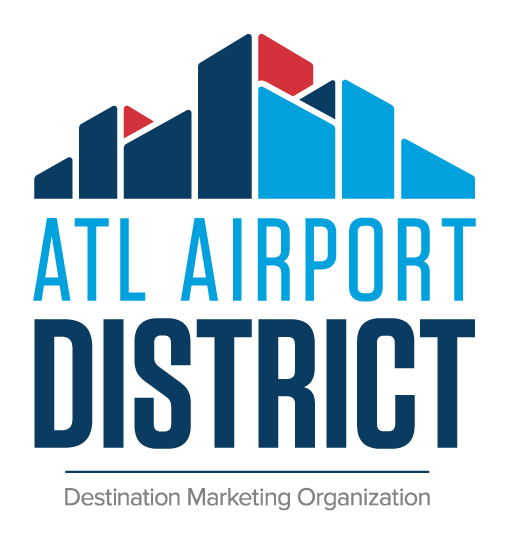 JOB DESCRIPTION:  Sales Manager							DUTIES AND RESPONSIBLITIES Essential duties and responsibilities include but are not limited to the following: Identify, solicit and secure new business for meetings and conventions.Plan and execute effective lead generation strategies (sales appointments, lead campaigns, presentations, trade shows, site visits, etc.).  Follow up on leads and inquiries with the appropriate action in a timely manner.Ability to achieve 90% of production goals and fulfill activity goals as established by management.Ability to operate and sell to multiple market segments.Manage and maintain existing accounts in assigned segments.Assist in the implementation of the sales and marketing plan and strategies to promote the destination to convention business. Ensure effective communication is maintained with clients, hotels, and convention center.Oversee the coordination and transition of clients from account sales to account services, in conjunction with the director of convention services. Contribute to the overall success of the organizations goals.Ability to work with people at all levels.Identify and explore emerging markets.  Stay current on competition, industry trend, and practices.Understanding of the market and its facilities.Exhibit a positive and involved team attitude.Actively participates in community and trade organizations that best fulfill the mission and goals of the organization.Client, Industry and Community Relations Participate in meetings with partner hotels. Represent the DMO at the local, state and national level by maintaining active memberships in pertinent industry associations, and attending industry meetings to promote sales and services.  Maintain close working relationship with the Georgia International Convention Center (GICC) staff, partner hotels, Hartsfield-Jackson Atlanta International Airport, partner city officials.   Identify, recruit, and encourage local stakeholders who can influence targeted clients on site decisions.Maintain well-informed working knowledge of all related GICC, hotel, restaurant and other stakeholder facilities and services.Reports To: Director of SalesQUALIFICATIONSRequires knowledge of general sales techniques.Bachelor’s degree from an accredited institution in business, hospitality, marketing, communications or related field preferred.Minimum 5 years direct sales experience. Hotel, convention center, convention bureau or tradeshow/meeting planning experience preferred.SKILLS / KNOWLEDGE / ABILITIES REQUIREMENTS Proven skills in sales lead development, persuasion and negotiations, relationship building.Excellent communication skills and demonstrated presentation skills.Ability to develop and write effective proposals, reports, sales plans and business correspondence.Requires effective oral and written communication skills.Ability to hear, speak, read, and write English fluently.Requires highly developed customer service skills.Experience with MS Office applications, Simpleview or other CRM software. Ability to travel by air and personal vehicles. Must possess a valid driver’s license.Ability to work evenings and weekends. Strong national, local and state client base desired and considered a plus. COMPENSATIONCompetitive salary commensurate with experience and hospitality industry standardsWell-qualified applicants should submit their resume and cover letter to sales@atldistrict.comThe ATL Airport District is an equal opportunity employer